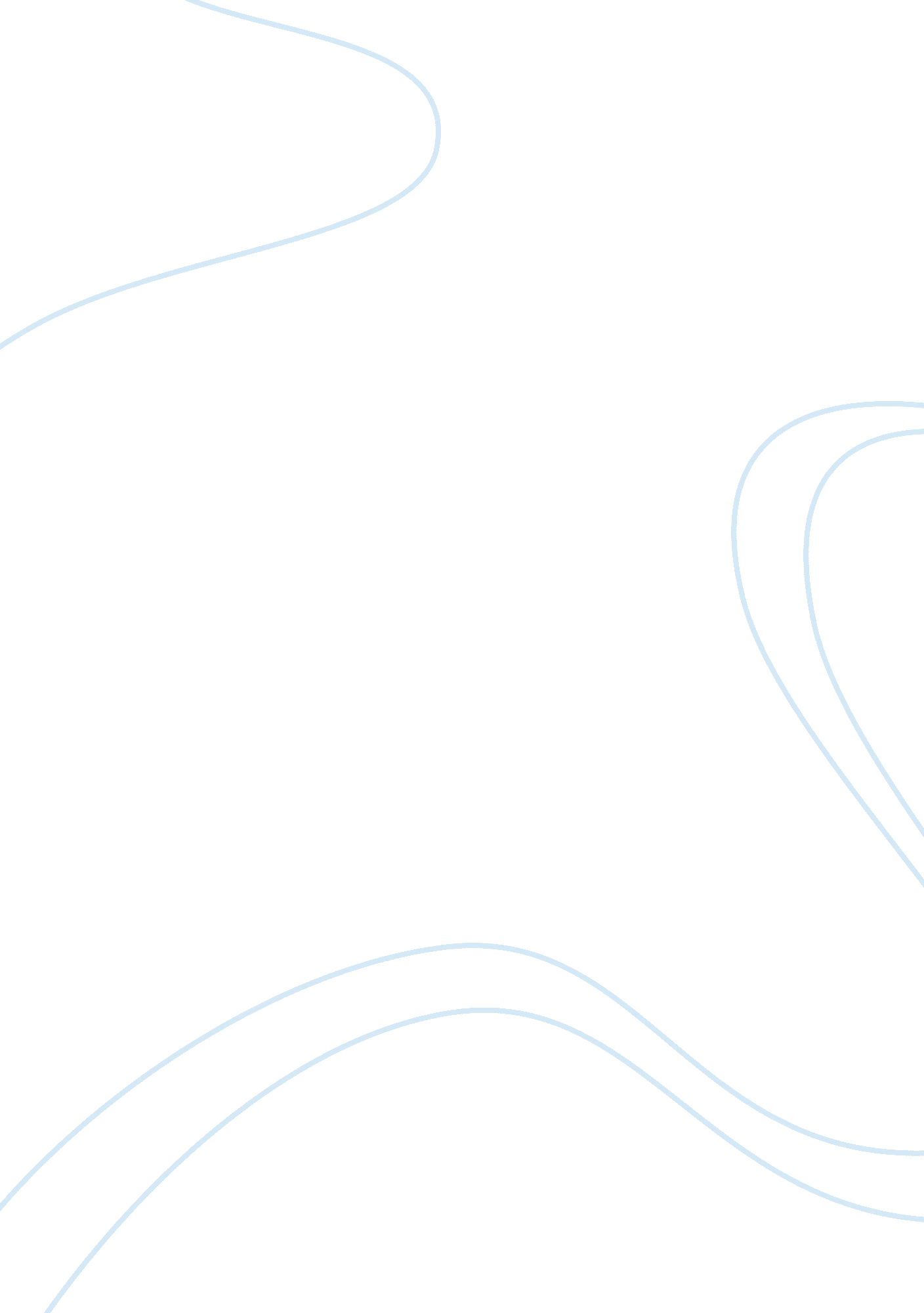 Hitchcock: north by northwest, and suspense essayDesign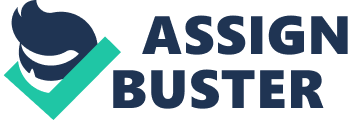 Hitchcock , North by Northwest , and SuspenseIn many Hollywood movies, the usage of suspense plays a big factor in the implicit in nature and development of converting narrative constructions. Although many managers use assorted techniques of suspense, Alfred Hitchcock is frequently regarded as one of the great Masterss of suspense. His techniques have widely been regarded as some of the most advanced and effectual in conveying suspense to viewing audiences of his movies. Because of his typical manner, this paper will try to analyse his methods of making suspense and many of the philosophical theories that underlie the development of suspense in films. Specifically, this paper will look into the comedic suspense movie North by Northwest in comparing to Hitchcock’s other plants, particularly his acclaimed suspense thriller Rear Window . Because this paper will concentrate on suspense, it is first of import to understand what constitutes suspense in film. While there are many different theories, the desire-frustration theory as it relates to Hitchcock’s methods is particularly convincing. In the most basic signifier, suspense is manifested in the thought that the witness desires a specific end while fearing another effect of non accomplishing that end. In Aaron Smut’s essay on this theory, The Desire-Frustration Theory of Suspense, the writer characterized suspense in a more complicated manner. He states that “ [ R ] ather than fright, hope, and uncertainness, the desire-frustration theory holds that suspense consequences from the defeat of a strong desire to impact the result of an at hand event ” ( 287 ) . Basically, instead than the simple dislocation of frights and hopes, the desire-frustration theory helps to explicate they why of the bang of suspense. Smuts describes this theory in the sense that “ the defeat of a strong desire to impact the result of an at hand event is necessary and sufficient for suspense ” ( 281 ) . However, Hitchcock himself develops his ain description of effectual methods of exposing this type of suspense. Smuts notes that “ [ a ] ccording to Hitchcock, the key to the most effectual method of eliciting suspense is to give the audience some important information that the characters lack. . . [ and that while ] non the lone technique for making suspense, but it is an highly effectual 1 ” ( 281 ) . At the same clip, it does look that both techniques are non reciprocally sole – they reach the same ends irrespective of their formation. Furthermore, it is of import to understand how suspense is broken down in order to decently analyse why both thoughts of suspense reach the same ends. Smuts states that there are three factors in the formation of suspense, observing that “ [ I ] T is widely thought that suspense requires uncertainness, but we frequently feel suspense in response to narrations when we know their results [ and that ] although we often feel suspense intensely in response to narrative graphicss, we seldom experience it in our day-to-day lives, [ and eventually that ] [ T ] ypically, the sum of suspense we feel diminishes on perennial brushs with a narrative…” ( 281 ) . In many ways, the construction of suspense reflects its consequences. This analysis of suspense here provides an in-depth position of how suspense operates on the spectator. In a more general relation to the audience, the spectator knows that “ . .. what we find in all cliff-hanging narrations and in all cliff-hanging state of affairss in existent life are factors that suspend our efficaciousness by thwarting our ability to work toward the satisfaction of a desire. Suspense merely arises when our ability to do a difference is radically diminished. Cliff-hanging state of affairss are those where we want to impact an result — that is, where we strongly desire to hold a causal impact — but our desire is frustrated ” ( 284 ) . Basically, the desire-frustration theory relates to why we feel, as viewing audiences, a sense of weakness to be able to interact with the characters on screen and why this builds a sense of suspense when watching a movie. Smuts describes this as an antonym to our world as viewing audiences, saying that “ unlike existent life, where we can actively work toward the satisfaction of a desire, we are wholly powerless over narrations ” ( 285 ) . In this sense, the spectator is trapped in a state of affairs where he or she can non actively pass on with the histrions on screen, restricting the ability of a spectator to react. This, in bend, creates the consequence of suspense that we encounter on screen. Smuts sums up these thoughts, saying that ” [ the spectator feels ] suspense non merely because we know something that could potentially salvage the life of a character, but because no affair how strongly we desire to assist, we can non make anything with our cognition ” ( 289 ) . This underlying theory can be explored in many Hitchcock films, particularly in the comedic suspense that North by Northwest conveys to its audience. From the beginning of the film, the spectator wants to step in into the struggle and either say to the adversary kidnapers that Thornhill is really the incorrect adult male or to inform Thornhill of his at hand danger. Even further into the film, the spectator wants to assist Thornhill debar the crises he is meeting, such as being set up to drive rummy off of a steep mountain base on balls or to oppugn the motivations of the romantic blonde adult female he meets on the train. Throughout the film’s secret plan, the spectator is engaged into the narrative because he or she wishes there was a manner to interact with the scenes on screen in order to give a favourable result. But, because the spectator is unable to assist with the events blossoming in the secret plan, they are enticed into the same impression of suspense that is described by Smuts. Similarly, other Hitchcock movies, the thought of Smuts suspense can be put into drama. In Rear Window, the spectator is confronted with similar picks ; he or she wishes that it was possible to interact to with the investigator to work out the slaying before the supporter is put into mortal hazard. However, it is of import to understand the assorted facets of suspense and how they relate with Hitchcock’s methods. As mentioned indirectly by Smuts, the construct of viewing audiences being able to interact with the actions on screen is a big portion of suspense. And, in concurrence with this thought, Jan Baetens discusses the constructions of screens and how they interact with narrations. In his article, he explores the methods constructed by Hitchcock, saying that “ the thought of capturing the seduced and paralytic audience was [ of import for Hitchcock ] ” ( 3 ) . Baetens argues that many of these cliff-hanging minutes occurred through the execution of changing screen techniques. He describes the thought of screens in that “ . . . [ they ] can execute all types of actions and maps, which means that screen theory will hold to cover automatically with contradiction” ( 3 ) . Basically, the contradiction appears in the sense that “ [ a ] screen is non merely an object where marks appear, but besides an object that prevents us from seeing. . . [ so that ] screens hide every bit much as they reveal ; they can merely uncover to the extent that they besides hide something, and frailty versa ” ( 3 ) . Because of this, screens represent a force that obscures and constricts a spectator from seeing a complete image. It limits the spectator, coercing a forced impression of the actions within the movie, heightening, hence, the inability of the spectator to interact with the narrations blossoming on the screen, as Smuts would claim. From this philosophical point of view, this is a big factor in how Hitchcock develops suspense. Baetens claims that there are a “ . . . enormous figure of relationships among all these different degrees and facets [ so that ] the material sense of looking [ is ] being linked with many cognitive schemes of construing and understanding the very act of looking. For case, one can inquire what Hitchcock really wants us to see, and why ” ( 3 ) . As a consequence, Hitchcock uses the thought of screens to act upon how the audience knows what they know, restricting once more the ability of the spectator to interact with the actions portrayed in his movies. One obvious facet of movie and its ability constrain and bound positions is in the existent angles and camera techniques used in a film. Hitchcock, being the suspense manager he is, is able to utilize these techniques to his advantage to rise the sense of suspense to the spectator. In Dennis Zirnite’s article Hitchcock, on the Degree: The Highs of Spatial Tension , the thought of camera angles to convey different degrees of tenseness within a cliff-hanging minutes in Hitchcock’s movies are explored. He argues that in North by Northwest, one scene in peculiar is a strong index of these Hitchcock spacial tensenesss: “ the contrary tracking shooting of Thornhill pursued by the background cropduster [ sic ] in North by Northwest ” ( 2 ) . In this instance, the scene exhibits and utmost spacial tenseness which heightens the suspense presented onscreen. It is both boding the eventual onslaught, particularly when the adult male waiting for the coach exclaims that it is unusual the harvest dust storm is dusting where there are no harvests. Even in more hushed scenes, a grade of spacial tenseness can be found, such as in the auction house scene where the supporter is displayed in a manner that he is distinctively separate from the remainder of the frequenters. Zirnite’s account is that “ [ T ] hroughout the Hitchcock canon, the curious dimension captured in these images range from a fugitive motive of kinds to a structural system, a subtext inextricably bound with the narrative, and, for the most portion, coextensive with it ” ( 3 ) . From this position, the narrative construction interacts with the tenseness provided by the spacial tensenesss provided by Hitchcock, making a strong component of suspense to the spectator. Zirnite farther expounds on this construct by presenting the thought of flat morality. Suspense is heightened by the thought that there is a seeable degree of morality conveyed in the movie. Basically, higher minutes are conveyed higher in the frame while lower minutes are conveyed lower in the frame. This helps to reenforce and confirm the constructs behind the actions of the characters. Equally good, this construct serves to reenforce the tenseness between the assorted cliff-hanging scenes in the film. In peculiar, Zirnite references the concluding scene in North by Northwest, saying that “ [ the supporter ] is literally suspended between moral degrees of action: whether to drop the weight of Eve and seek to salvage himself, or to retain her appreciation and hope for a miracle ” ( 7 ) . From this scene, the picks become forcibly pressed on the spectator, compressing the witness into a province of suspense, strengthened by the spacial tenseness provided by these scenes. Much of Hitchcock’s signature manner, while alone to his ain movies, is, nevertheless, a development of the authoritative movie manager Murnau. In James Bade’s article Murnau’s Last Laugh and Hitchcock’s Subjective Camera , the relationship between different camera techniques is explored. Bade argues that the chief focal point of Hitchcock is on “ . . . the usage of position ” ( 257 ) . Bade describes the usage of the subjective camera as a manner of act uponing how the witness relates to the content presented on screen, showing content in a specific manner that shapes the emotional stances of the viewing audiences. He states that “ the subjective shooting is. . . used to increase audience designation, but with a different end in head: to rise the feeling of suspense in the witness ” ( 265 ) . One the major ways that the subjective shooting is able to interact with the spectator is in the sheer emotional response, such as the “ [ accentuation of ] the daze effects on the audience ” ( 265 ) . Bade besides suggests that North by Northwest and Rear Window both use this camera technique ( 263 ) to determine the viewing audiences brushs with the text of the narrative on screen. Finally, one of the more profound, yet under looked, facets of Hitchcock’s suspense film is the usage of laughter and how it provides elaboration of cliff-hanging phases in the narrative’s development. In James Naremore’s Hitchcock and Humor , this really construct is presented as one of the critical facets of suspense. Harmonizing to Naremore, there is a complex relationship between suspense and laughter, get downing on a basic degree that some scenes can be “ frightening, perverse, and good story at the same time” ( 14 ) , which are successful because they make the spectator “ pleasurably cognizant that the emotional machinery was being manipulated by a clever, sub-rosa entertainer” ( 14 ) . One of the more noteworthy illustrations of this in North by Northwest is in the lift scene with the kidnapers present. Naremore explains the foundation, observing that “ [ the consequence of laughter ] is all the more interesting when we consider that most of the laughter depicted inside Hitchcock’s movies, at the degree of the diegesis, is besides inappropriate, but in a more discordant and confusing way” ( 16-17 ) . Naremore continues to reason that the mixture of laughter and serious minutes creates a tense relationship between the two, but that the relationship is frequently a seamless fluidness between the two. He merely states that it “ . . . is frequently hard to state where one feeling terminals and the other begins” ( 16 ) , a testament to the power of Hitchcock’s ability to pull strings emotions. In no big portion, Hitchcock is able to play off the similarity between the two constructs, particularly the thought that “ .. . the characteristic emotional effects of a Hitchcock film — suspense and surprise — are typical of both the suspenseful thriller and the practical gag ” ( 14 ) . As much of the film is constructed in a amusing visible radiation, these constructs apply peculiarly good to North by Northwest , both in the illustration provided above every bit good as the many illustrations of wit throughout the movie. In all, Hitchcock’s methods of suspense give him the recognition of being one of the more noteworthy film makers of all clip. Through his usage of peculiar suspense techniques, the spectator is manipulated into experiencing certain desires and defeats. From this, a figure of facets which influence the spectator’s emotions are put into drama. All of these factors culminate to determine a typical manner which is alone to Hitchcock and come into their ain in his filmmaking procedure. Plants CitedBade, James. “ Murnau ‘ s the Last Laugh and Hitchcock ‘ s Subjective Camera. ” Quarterly Review of Film & A ; Video 23. 3 ( 2006 ) : 257-66. Web. Baetens, Jan. “ Screen Narratives. ” Literature Film Quarterly 34. 1 ( 2006 ) : 2-8. Web. Naremore, James. “ Hitchcock and Humor. ” Schemes: Journal of Theory, Culture & A ; Politicss 14. 1 ( 2001 ) : 13-25. Web. North by Northwest . Dir. Alfred Hitchcock. MGM, 1959. Warner Home Entertainment, 2009. DVD. Rear Window . Dir. Alfred Hitchcock. Universal, 1954. DVD. Universal Studios Home Entertainment, 2001. DVD. Smuts, Aaron. “ The Desire-Frustration Theory of Suspense. ” Journal of Aesthetics & A ; Art Criticism 66. 3 ( 2008 ) : 281-90. Zirnite, Dennis. “ Hitchcock, on the Degree: The Highs of Spatial Tension. ” Film Criticism ( 1986 ) . 2-21. 